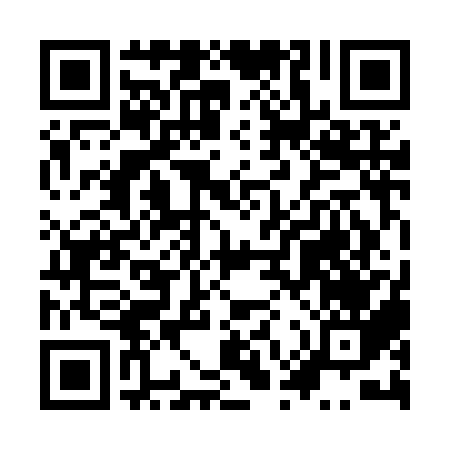 Ramadan times for Isesaki, JapanMon 11 Mar 2024 - Wed 10 Apr 2024High Latitude Method: NonePrayer Calculation Method: Muslim World LeagueAsar Calculation Method: ShafiPrayer times provided by https://www.salahtimes.comDateDayFajrSuhurSunriseDhuhrAsrIftarMaghribIsha11Mon4:344:346:0011:533:145:475:477:0812Tue4:334:335:5811:533:145:485:487:0813Wed4:324:325:5711:533:155:495:497:0914Thu4:304:305:5611:523:155:505:507:1015Fri4:294:295:5411:523:165:515:517:1116Sat4:274:275:5311:523:165:515:517:1217Sun4:264:265:5111:523:165:525:527:1318Mon4:244:245:5011:513:175:535:537:1419Tue4:224:225:4811:513:175:545:547:1520Wed4:214:215:4711:513:175:555:557:1621Thu4:194:195:4511:503:185:565:567:1722Fri4:184:185:4411:503:185:575:577:1823Sat4:164:165:4311:503:185:585:587:1924Sun4:154:155:4111:493:195:585:587:2025Mon4:134:135:4011:493:195:595:597:2126Tue4:114:115:3811:493:196:006:007:2227Wed4:104:105:3711:493:206:016:017:2328Thu4:084:085:3511:483:206:026:027:2429Fri4:074:075:3411:483:206:036:037:2530Sat4:054:055:3211:483:206:046:047:2631Sun4:034:035:3111:473:216:046:047:271Mon4:024:025:2911:473:216:056:057:282Tue4:004:005:2811:473:216:066:067:293Wed3:593:595:2711:463:216:076:077:304Thu3:573:575:2511:463:226:086:087:315Fri3:553:555:2411:463:226:096:097:326Sat3:543:545:2211:463:226:096:097:337Sun3:523:525:2111:453:226:106:107:348Mon3:503:505:1911:453:236:116:117:359Tue3:493:495:1811:453:236:126:127:3610Wed3:473:475:1711:443:236:136:137:37